.The dance may appear long with 64 counts as it is all written in even counts please don’t let this put you off.Count In: Dance begins on vocals.(1 – 8) Touch R forward, touch R side, touch R behind, kick R, R behind, L side, R cross(9 – 16) Touch L toe in, touch L heel out, touch L toe in, kick L, L behind, ¼ turn R, step fwd L(17 – 32) R mambo fwd, 3 runs back, R coaster step, full turn forward (or 3 runs forward) stepping LRLOr as an easy option run forward left (5), right (6), left (7), hold (8) 3.00(33 – 48) Stomp RL, ¼ Monterey turn, stomp RL, R heel fwd, hold, R toe back, hold, R rocking chairRestart: Restart here on 3rd wall – you will begin 4th wall facing 12.00(49 – 64) Right lock step forward, Left lock step forward, step ½ pivot, step ¼ pivotSTART AGAIN, HAVE FUN!Notes: 1 restart on 3rd wall. Do first 48 counts of dance (up to rocking chair) then restart (facing 12.00).www.dancejam.co.uk - Rachaeldance@me.com - Tel: 07968 181933Rhyme Or Reason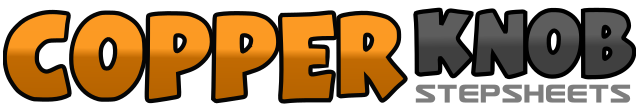 .......Count:64Wand:4Ebene:Improver - 2 step.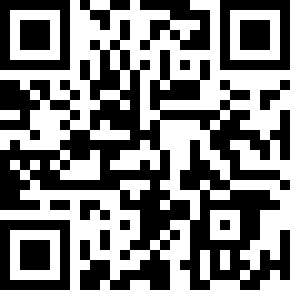 Choreograf/in:Rachael McEnaney (USA) - February 2010Rachael McEnaney (USA) - February 2010Rachael McEnaney (USA) - February 2010Rachael McEnaney (USA) - February 2010Rachael McEnaney (USA) - February 2010.Musik:It Happens - Sugarland : (Album: Love on the Inside)It Happens - Sugarland : (Album: Love on the Inside)It Happens - Sugarland : (Album: Love on the Inside)It Happens - Sugarland : (Album: Love on the Inside)It Happens - Sugarland : (Album: Love on the Inside)........1 2 3 4Touch right toe forward (1), touch right toe to right side (2), touch right toe behind left (3), kick right to right diagonal (4) 12.005 6 7 8Cross right behind left (5), step left to left side (6), cross right over left (7), hold (8) 12.001 2 3 4Touch left toe next to right (1), touch left heel to left diagonal (2), touch left toe next to right (3), kick left to left diagonal (4) 12.005 6 7 8Cross left behind right (5), make ¼ turn right stepping forward on right (6), step forward on left (7), hold (8) 3.001 2 3 4Rock forward on right (1), recover weight onto left (2), step back on right (3), hold (4), 3.005 6 7 8Step back on left (5), step back on right (6), step back on left (7), hold (8) 3.001 2 3 4Step back on right (1), step left next to right (2), step forward on right (3), hold (4) 3.005 6 7 8Make ½ turn right stepping back on left (5), make ½ turn right stepping forward on right (6), step forward on left (7), hold (8)1 2 3 4Stomp right next to left (1), stomp left in place (2), touch right to right side (3), make ¼ turn right stepping right next to left (4) 6.005 6 7 8Touch left to left side (5), step left next to right (6), stomp right in place (7), stomp left in place (8) 6.001 2 3 4Touch right heel forward (1), hold (option to clap) (2), touch right toe back (3), hold (option to clap) (4) 6.005 6 7 8Rock forward on right (5), recover weight onto left (6), rock back on right (7), recover weight onto left (8) 6.001 2 3 4Step forward on right (1), lock left behind right (2), step forward on right (3), hold (4) 6.005 6 7 8Step forward on left (5), lock right behind left (6), step forward on left (7), hold (8) 6.001 2 3 4Step forward on right (1), hold – snap fingers (2), pivot ½ turn left (3), hold – snap fingers (4) 12.005 6 7 8Step forward on right (5), hold – snap fingers (6), pivot ¼ turn left (7), hold – snap fingers (8) 9.00